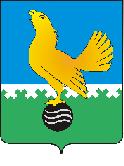 Ханты-Мансийский автономный округ-Юграмуниципальное образованиегородской округ город Пыть-Ях АДМИНИСТРАЦИЯ ГОРОДАтерриториальная комиссия по делам несовершеннолетних и защите их прав                                                                                                  www.pyadm.ru e-mail: adm@gov86.org                                                                                                                                                 e-mail: kdn@gov86org.ruг.   Пыть-Ях,  1 мкр.,  дом  № 5,  кв.  № 80                                                                           р/с 40101810900000010001 Ханты-Мансийский автономный округ-Югра                                                                            УФК по ХМАО-ЮгреТюменская      область     628380                                               МКУ Администрация г. Пыть-Яха, л\с 04873033440)тел.  факс  (3463)  46-62-92,   тел. 46-05-89,                                              РКЦ Ханты-Мансийск г. Ханты-Мансийск42-11-90,  46-05-92,  46-66-47                                                                                  ИНН 8612005313   БИК 047162000                                                                                                                    ОКАТМО 71885000 КПП 861201001                                                                                                                                    КБК 04011690040040000140ПОСТАНОВЛЕНИЕ18.04.2018	№ 111Актовый зал администрации города Пыть-Яха по адресу: 1 мкр. «Центральный», д. 18а, в 14-30 часов (сведения об участниках заседания указаны в протоколе заседания территориальной комиссии).О принимаемых мерах по защите имущественных прав детей (в том числе оставшихся без попечения родителей) в части получения ими алиментовЗаслушав и обсудив информацию по вопросу, предусмотренному планом работы территориальной комиссии по делам несовершеннолетних и защите их прав при администрации города Пыть-Яха на 2018 год,ТЕРРИТОРИАЛЬНАЯ КОМИССИЯ УСТАНОВИЛА:В отделе судебных приставов по городу Пыть-Яху УФССП России по ХМАО-Югре по состоянию на 31.03.2018 всего находилось 491 исполнительное производство на общую сумму задолженности 85 233 тыс.руб. (АППГ - 469 исполнительных производств на общую сумму задолженности 84 938 тыс.руб.) в т.ч.:возбуждено в 1 квартале 2018 года 73 исполнительных производства (АППГ – 119);окончено в 1 квартале 2018 года 136 исполнительных производств на общую сумму задолженности 6 601 тыс.руб. (АППГ – 119 исполнительных производств на общую сумму задолженности 808 тыс.руб.), из них: окончено фактическим исполнением - 18 исполнительных производств (АППГ – 8);окончено в связи с направлением копий исполнительных документов в организации для удержания периодических платежей в соответствии с п. 8 ч. 1 ст. 47 № 229-ФЗ «Об исполнительном производстве» - 73 исполнительных производства (АППГ – 81).Остаток исполнительных производств на принудительном исполнении по состоянию на 01.04.2018 составляет 355 исполнительных производств о взыскании алиментных платежей (АППГ – 350), в том числе:направлены копии исполнительных документов в организации для удержания задолженности из заработной платы (другого дохода) должников в рамках 197 исполнительных производств (АППГ - 186);произведено 11 арестов имущества должников (АППГ – 2);составлено 13 протоколов об административном правонарушении по ч.1 ст. 5.35.1 КоАП РФ (неуплата родителем без уважительных причин в нарушение решения суда средств на содержание несовершеннолетних детей, в течение двух и более месяцев со дня возбуждения исполнительного производства) (АППГ – 13);привлечено 3 должника к уголовной ответственности по ч.1 ст. 157 УК РФ (неуплата средств на содержание детей или нетрудоспособных родителей) (АППГ – 2). В рамках исполнительных производств на 01.04.2018 вынесено 110 постановлений о временном ограничении на выезд должника из Российской Федерации (АППГ-111).В ОСП по г. Пыть-Ях по состоянию на 31.03.2018 всего в отделе находилось 16 исполнительных производств по алиментным обязательствам на детей, оставшихся без попечения родителей (АППГ - 21 исполнительное производство) в т.ч.:возбуждено в 1 квартале 2018 года 1 исполнительное производство (АППГ – 2);окончено в 1 квартале 2018 года 1 исполнительное производство (АППГ – 4), из них: окончено фактическим исполнением - 0 исполнительных производств (АППГ – 0);окончено в связи с направлением копий исполнительных документов в организации для удержания периодических платежей в соответствии с п. 8 ч. 1 ст. 47 № 229-ФЗ «Об исполнительном производстве» - 1 исполнительное производство (АППГ – 3).Остаток исполнительных производств на принудительном исполнении по состоянию на 01.04.2018 составляет 16 исполнительных производств о взыскании алиментных платежей (АППГ – 21), в том числе:направлены копии исполнительных документов в организации для удержания задолженности из заработной платы (другого дохода) должников в рамках 3 исполнительных производств (АППГ - 3);произведено 0 арестов имущества должников (АППГ – 1);составлено 0 протоколов об административном правонарушении по ч.1 ст. 5.35.1 КоАП РФ (неуплата родителем без уважительных причин в нарушение решения суда средств на содержание несовершеннолетних детей, в течение двух и более месяцев со дня возбуждения исполнительного производства) (АППГ – 2);привлечено 0 должников к уголовной ответственности по ч.1 ст. 157 УК РФ (неуплата средств на содержание детей или нетрудоспособных родителей) (АППГ – 1). В рамках исполнительных производств на 01.04.2018 вынесено 15 постановлений о временном ограничении на выезд должника из Российской Федерации (АППГ-12).Согласно информации отдела опеки и попечительства администрации города Пыть-Яха по состоянию на 31.03.2018 на учете в отделе состоит 126 детей-сирот и детей, оставшихся без попечения родителей, воспитывающихся в замещающих семьях, в том числе 80 детей, имеющих право на получение алиментов, из них:31 ребенок фактически получает алименты;49 детей не получают алименты по следующим причинам:находятся в розыске 3 родителя 5 детей; не ведутся исполнительные производства в отношении 5 родителей 7 детей ввиду того, что не установлено место нахождения исполнительных документов;взыскание алиментов с 7 родителей на содержание 14 детей временно невозможно из-за нахождения их родителей в отпуске по уходу за ребенком;3 родителя 4 детей отбывают наказание в местах лишения свободы;родители 18 детей уклоняются от уплаты алиментов без каких-либо уважительных причин.В целом, к родителям, уклоняющимся от уплаты алиментов, на содержание детей, оставшихся без попечения родителей, в том числе проживающим за пределами города Пыть-Яха, были приняты следующие меры: 1 родитель 1 ребенка отбывает наказание в местах лишения свободы по причине злостного уклонения от уплаты алиментов;1 родитель привлечен к уголовной ответственности по ст. 157 УК РФ;2 родителей 2 детей привлечены к административной ответственности по ст. 5.35.1 КоАП РФ;в отношении 3 родителей 3-х детей в настоящее время проводится работа по привлечению к уголовной ответственности по ст. 157 УК РФ;в отношении родителей 12 детей в адрес судебных приставов направлены информационные письма о необходимости проведения работы по привлечению к административной ответственности по ст. 5.35.1. КоАП РФ;к родителям подопечных детей осуществляющим периодические платежи, либо имеющим небольшую задолженность по алиментам, какие-либо меры административного характера предприняты быть не могут.Отделом опеки и попечительства совместно с отделами судебных приставов проводится работа по обеспечению исполнения судебных решений о взыскании алиментов на содержании подопечных детей (ежеквартальная сверка данных по поступлению и исполнению исполнительных документов). Так же регулярно направляются запросы в отделы судебных приставов о принимаемых по взыскании алиментов на содержании детей, оставшихся без попечения родителей. Также вопрос о проведении работы по взыскании алиментов и защите имущественных прав детей, оставшихся без попечения родителей будет рассмотрен на очередном собрании опекунов (попечителей) приёмных родителей запланированном к проведению в апреле 2018 года. Кроме того, в настоящее время отделом опеки и попечительства проводится работа по оказанию содействия 2-м замещающим родителям в составлении и направлении заявлений о взыскании алиментов на содержании 2-х подопечных детей.Руководствуясь п. 13 ст. 15 Закона Ханты-Мансийского автономного округа-Югры от 12.10.2005 № 74-оз «О комиссиях по делам несовершеннолетних и защите их прав в Ханты-Мансийском автономном округе-Югре и наделении органов местного самоуправления отдельными государственными полномочиями по созданию и осуществлению деятельности комиссий по делам несовершеннолетних и защите их прав»,ТЕРРИТОРИАЛЬНАЯ КОМИССИЯ ПОСТАНОВИЛА:Информацию комиссии по делам несовершеннолетних и защите их прав при Правительстве Ханты-Мансийского автономного округа – Югры (исх. № 01.22-Исх-387 от 06.03.2018), отдела судебных приставов по г. Пыть-Яху (исх. №86014/18/84830 от 05.04.2018) и отдела опеки и попечительства администрации города Пыть-Яха (исх. № 21-573 от 04.02.2018) принять к сведению.Работу по защите имущественных прав детей (в т.ч. оставшихся без попечения родителей) в части получения ими алиментов признать удовлетворительной.Начальнику отдела по городу Пыть-Яху федеральной службы судебных приставов УФССП по ХМАО – Югре (Г.Н. Большаков):Обеспечить ежеквартальное направление в территориальную комиссию информации о количестве лиц, привлеченных к административной ответственности по ч.1 ст. 5.35.1 КоАП РФ до 05.07.2018, 05.10.2018 и 25.12.2018.Начальнику отдела по осуществлению деятельности территориальной комиссии по делам несовершеннолетних и защите их прав администрации города Пыть-Яха (А.А. Устинов):обеспечить размещение данного постановления территориальной комиссии на официальном сайте администрации города Пыть-Яха в срок до 25.04.2018.Председательствующий на заседании: заместитель председателя территориальной комиссии	А.А. Устинов